EKSPERIMENTALNA VAJA Z UPORABO PAMETNEGA TELEFONA – 8. R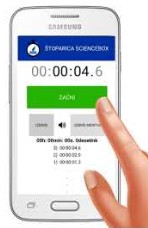 Ime in priimek: ______________________  Razred: ____ Točke: ____ TUporabi aplikacijo za Android telefon: Štoparica SCIENCEBOX, najdeš jo na :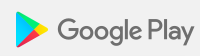 CILJ POSKUSA:Merjenje časa enakomerne hoje, ter risanje grafa poti in hitrosti v odvisnosti od časa.Na dvorišču, pločniku ali igrišču z oznakami (trava, lepilni trakovi, palice, ipd) označi razdalje na 2 m na dolžini 10 metrov. V paru z družinskim članom izvedi poskus merjenja in meritve zapiši pod točko 1., točki 2. in 3. pa izpolni samostojno v sobi, kjer delaš in ustvarjaš. Pred tem ne pozabi pospraviti in odstraniti oznak na tleh.Izmeri časovne odseke vsakih 2 metra enakomernega gibanja. Prvič hodi enakomerno počasi, nato se gibaj s hitro hojo enakomerno in na koncu še enakomerno rahlo teci. Gibati se začni enakomerno že nekaj metrov pred začetno točko (odmikom 0 metrov).Izpolni preglednice, čase zaokroži na desetinko sekunde._____ / 6 TNariši graf poti v odvisnosti od časa za vsa tri gibanja v isti graf in jih ustrezno označi z barvo ali črko (A, B, C). _____ / 6 T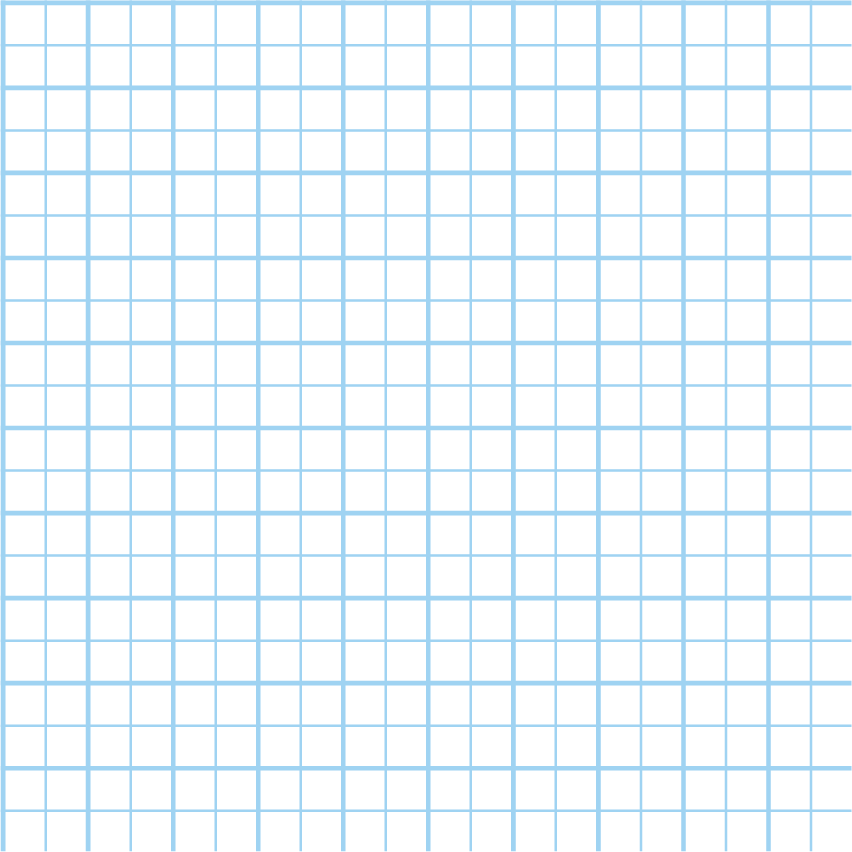 Izračunaj hitrosti za vse tri vrste gibanja. _____ / 3 THitrost hoje: ____________________Hitrost hitre hoje: ________________Hitrost rahlega teka: _________________Nariši graf hitrosti v odvisnosti od časa za vsa tri gibanja v isti graf in jih ustrezno označi z isto barvo ali črkami kot pri točki 2. _____ / 6 TPri izvajanju poskusa, računanju in risanju ne moti ostalih udeležencev.  _____ / 2 T(označi družinski član in se podpiše)Bodi samostojen pri delu. _____ / 2 T(označi družinski član in se podpiše)Naštej vse uporabljene pripomočke pri tem poskusu. _____/ 2 TA - hojaA - hojaB - hitra hojaB - hitra hojaC - rahli tekC - rahli teks (m)t(s)s (m)t(s)s (m)t(s)000222444666888101010